BAMC Fisher House Wish List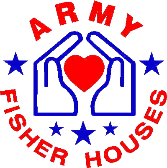 Paper Products•	Toilet paper•	Paper towels•	Paper napkins•	Plates and bowls (all sizes)•	Cups (Cold 12-16 oz.)No Styrofoam Products PleaseKitchen Supplies•	Baking supplies (mixes)•	Canned fruit•	Anti-bacterial liquid hand soapGlad/Zip-Lock DisposableGlade Plastic WrapAluminum FoilWax PaperStorage Containers (large and medium)•	Zip-Lock food storage bags (1 gallon & quart)Sterlite Containers *16 1/2x13x6 5/8*15 Qt Bins•	33-gallon black trash bags•	13-gallon kitchen trash bagsCleaning Products•	Furniture wax for dustingClorox Wipes•	Oust/Glade air freshener•	Bleach•	Fabric Softener Sheets•	Laundry detergent (liquids only)•	Laundry stain remover•	Dishwasher detergent (High-Efficiency)•	Bathroom cleaner: Lysol Disinfectant 4 in 1•	409 Cleaner•	Clorox disinfecting 4-in-1 spray Toilet Bowl CleanerTilex Fresh Shower Cleaner •	Mop and GlowSwiffer Mops and Refills•	Mops (large head washable)•	BroomsDust PansAppliances•	Electric can opener•	Universal TV remote controlsBlendersIrons w/ Auto Shut OffIroning BoardVacuum CleanersHygiene Products•	Hand soap (liquid, 7.5 oz. pump or gallon refill)Hand SanitizerDisposable WipesMiscellaneous•	Copier/printer paper•	Large emergency-size flashlights with 8 batteries•	Postage stampsPots and PansDrinking GlassesDishwareSilverware•	White standard pillow casesWhite Linens (Twin, Full, Queen)•	White towels•	White wash clothsStandard and Euro Size PillowsMattress Pad Covers (Twin, Full, Queen)•	Tall Metal Trash CansWasp and Hornet Spray •	Batteries	* AA BatteriesResident Needs•	Passes to local attractions•	Gift certificates (BX, Walmart, Taco Cabana, Commissary, etc.)•	Postage Stamps•	DVD moviesA catered meal is always appreciated!